(提出先) 研究推進社会連携機構ＫＧＰＢＣ事務局 kgbpc@kwansei.ac.jp提出締切：５月３１日（水）　事務局提出…１６時５０分、メール送信…２３時５９分ＫＧビジネスプランコンテスト２０１７関連企画 第一弾-　ＫＧ“ビジネスの卵”コンテスト –『暮らしにあったらいいな、をカタチに』応募用紙【アンケート】今後の活動発展のため以下のアンケートにご協力お願いします。尚、アンケートの内容は審査には一切関係ありません。①ＫＧ“ビジネスの卵“コンテストを、どこで知りましたか？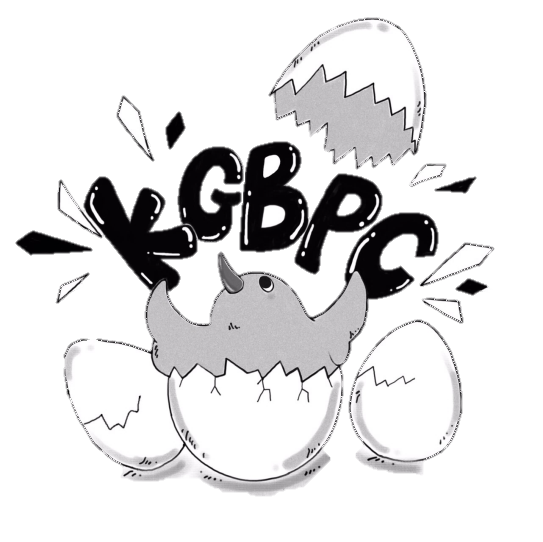 教学Ｗｅｂ　社会連携センターＨＰ　Twitter Facebook 図書館エントランスの看板授業内広報（授業名：　　　　　　　　　　　　　　　　　　　）ゼミ広報（ゼミ名：　　　　　　　　　　　　　　　　　　）教員からの紹介　友人からの紹介　その他（　　　　　　　　　　　　　　　　　　　　　　　　　　　　　）②ＫＧ“ビジネスの卵“コンテストに、どのような理由で応募されましたか？(複数回答可)ＫＧビジネスプランコンテスト2017に挑戦したいから　 起業に関心があるから教員にすすめられたから　　友人にすすめられたから賞金が魅力的だったからその他（　　　　　　　　　　　　　　　　　　　　　　　　　　　　）【注】用紙の追加はA4サイズで１ページのみ、図や写真の挿入も可能。(文字の大きさは10.5pt以上)主催：関西学院大学研究推進社会連携機構　企画・運営：ＫＧビジネスプランコンテスト学生実行委員会氏名(代表者)学部・学年　　　　　　学部　　　　　学科　　　　年学生番号PCアドレス関西学院大学のアドレスを記入してください。携帯電話番号チームメンバーグループ応募の場合はメンバーを記入してください。(例) 関学　花子　○○学部　　学科　　年　学生番号○○○○○○グループ応募の場合はメンバーを記入してください。(例) 関学　花子　○○学部　　学科　　年　学生番号○○○○○○グループ応募の場合はメンバーを記入してください。(例) 関学　花子　○○学部　　学科　　年　学生番号○○○○○○記載いただいた個人情報は「KGビジネスの卵コンテスト」および関連企画に関してのみ使用します。KGビジネスプランコンテスト学生実行委員会では随時メンバーを募集しています。興味のある方は、kgbpc@kwansei.ac.jpまでお気軽にご連絡ください。→　twitter『@KGBPC』, Facebook『KGビジネスプランコンテスト』記載いただいた個人情報は「KGビジネスの卵コンテスト」および関連企画に関してのみ使用します。KGビジネスプランコンテスト学生実行委員会では随時メンバーを募集しています。興味のある方は、kgbpc@kwansei.ac.jpまでお気軽にご連絡ください。→　twitter『@KGBPC』, Facebook『KGビジネスプランコンテスト』記載いただいた個人情報は「KGビジネスの卵コンテスト」および関連企画に関してのみ使用します。KGビジネスプランコンテスト学生実行委員会では随時メンバーを募集しています。興味のある方は、kgbpc@kwansei.ac.jpまでお気軽にご連絡ください。→　twitter『@KGBPC』, Facebook『KGビジネスプランコンテスト』記載いただいた個人情報は「KGビジネスの卵コンテスト」および関連企画に関してのみ使用します。KGビジネスプランコンテスト学生実行委員会では随時メンバーを募集しています。興味のある方は、kgbpc@kwansei.ac.jpまでお気軽にご連絡ください。→　twitter『@KGBPC』, Facebook『KGビジネスプランコンテスト』アイデアタイトルアイデア発想の背景どのような課題があるのかを記入してください。ターゲット(誰を対象にするのか)事業内容(課題に対する解決方法を含めて)効果(そのアイデアによってターゲットにどんな価値を提供できるのか)